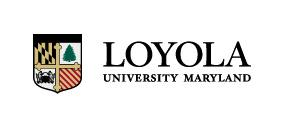 Performance Evaluation Form EVALUATION PERIOD: From (Mo/Yr): 	___________To (Mo/Yr): 	____________TYPE OF APPRAISAL:Annual: _____________Provisional: _____________OVERALL SCORE: _________			  Loyola University Maryland’s Performance Evaluation Form is designed to link employee performance to Loyola’s mission and values as reflected in the Jesuit tradition and to provide guidance and consistency to the evaluation process. It assists the supervisor in making decisions about merit increases, promotions and continuing employment. It should be used to summarize and evaluate the employee’s overall performance for the past year, to establish results to be achieved for specific tasks or projects for the next year, and to identify professional development goals to enable the employee to enhance performance in their current position or to prepare them for future growth. ProceduresThe supervisor encourages the employee to complete a self-evaluation which will be used as input in the formal evaluation. The supervisor prepares the evaluation.  Any category where employees are not meeting expectations must be addressed with comments. The second level supervisor approves the evaluation.  The supervisor discusses the evaluation with the employee and adds final comments.   The employee adds comments and signs off. The supervisor signs off and forwards it to the human resources office for the employee file. Questions regarding Loyola’s performance management process can be addressed to Human Resources at performancereview@loyola.edu or by calling at 410-617-2354.General Job DescriptionDriver:  Responsible to the Manager of Transportation & Transportation Supervisor for CDL Driving Responsibilities. The driver is also responsible for driving Loyola vehicles on a daily and emergency basis. This includes a 44 passenger bus and lift equipped units. The driver is also responsible for performing light maintenance. Parking Ambassador:  Greets visitors to the university, collects fees for parking and answers visitor questions.Motor Pool Assistant: Serves as a back-up shuttle or charter bus driver, cleans and performs light maintenance on fleet vehicles, and provides assistance in vehicle issuance.  Performance LevelsThe performance levels described below are consistent with those used to determine merit increase ranges. Use these descriptions/levels when completing this section. Select the rating that best describes performance for each competency.EXCEPTIONAL (5): Consistently exceeds all relevant performance standards. Provides leadership, fosters teamwork, is highly productive, innovative, responsive and generates top quality work. EXCEEDS EXPECTATIONS (4): Consistently meets and often exceeds all relevant performance standards. Shows initiative and versatility, works collaboratively, has strong technical & interpersonal skills or has achieved significant improvement in these areas.MEETS EXPECTATIONS (3): Meets all relevant performance standards. Occasionally exceeds desired results or objectives in one or more areas.BELOW EXPECTATIONS (2): Sometimes meets the performance standards. Seldom exceeds and often falls short of desired results. Performance has declined significantly, or employee has not sustained adequate improvement, as required since the last performance review or performance improvement plan.NEEDS IMPROVEMENT (1): Consistently falls short of performance standards.Productivity/QualityPlanned Skill Development:  DependabilityPlanned Skill Development:  InitiativePlanned Skill Development:  SafetyPlanned Skill Development:  Interpersonal SkillsPlanned Skill Development:  DriverPlanned Skill Development:  Parking AmbassadorPlanned Skill Development: Motor Pool AssistantPlanned Skill Development: Instructions for Development PlansDescribe the areas that need to be improved or describe suggestions for developing and reinforcing strengths in the Development Plan section.  A Development Plan is required of any areas with a score of less than “3”.  Contact Human Resources to learn about available training courses/programs.  CommentsThis section is for optional employee comments. Employee Comments:Supervisor Comments:SignaturesMy supervisor has reviewed this document with me. My signature indicates that I have reviewed this appraisal, but does not imply my agreement or disagreement with this appraisal.Employee: __________________________________________________     	Date: ____________Immediate Supervisor: ________________________________________     	Date: _______________    Next Level Supervisor: _________________________________________    	 Date: ____________Please return the completed form to the human resources office. Thank you.Employee Name:Title:Department:Supervisor: Competency54321NACompletes assigned tasks in a timely manner Organizes/plans assignments wellCompletes tasks with minimum supervisionKeeps personal phone use to a minimum. Does not wear ear buds. Completes assignment to departmental standardsFollows department uniform policyCompetency54321NAMeets attendance standards Follows department standards for requesting leaveMeets punctuality standards Adapts well to changes in scheduleComplies with University/department policies and standardsWillingly responds to requests for overtimeCompetency54321NASuggests ways to improve operations Accepts new assignments without complaint Actively seeks additional assignments when regular work is completedReports problems and special conditions to supervisor and coworkersFollows the proper chain of commandResponds to unanticipated issues in an effective and timely mannerCompetency54321NA Complies with department/University safety policies/standardsFollows University policy when using tools and equipmentWears appropriate attire for working conditionsSafely operates University vehicles at all timesCompetency54321NA Interacts with the university community with tact and courtesyAccepts constructive criticism and instruction in a cooperative mannerCommunicates clearly and effectivelyBuilds a rapport with guestsWorks and interacts effectively as a member of the teamMaintains a professional demeanor in difficult situationsDemonstrates commitment to Loyola’s vision, mission and core valuesCompetency54321NAFull knowledge of all shuttle routesProficient in the use of equipment and Nextbus systemDemonstrates skills in technology and software related to the jobFollows department policy for maintaining vehicles  via work ordersMeets department standards for preventative maintenance and performs pre and post trip inspectionsCompetency54321NACreates a friendly and welcoming environment for visitors to the universityProficient in all fee collection methods (cash, Evergreen and credit cards) Demonstrates basic skills in fee computing, printing reports, changing tickets, ribbons, etc.Maintains a clean and professional work areaProficient in the operation of fee computerAccurately manages cash drawersReconciles funds  via the daily report and explains shortages in full detailFollows department standards for filing tickets and reportsChecks e-mail at least three times per shiftAccurately labels tickets for university vehicles Competency54321NA Completes preventive maintenance and emissions testing in a timely mannerManages multiple tasks effectivelyManages difficult situations with tact and diplomacyMaintains good relationships with vendorsMonitors invoices for taxes and excess feesProfessionally and accurately checks in/checks out University vehiclesProvides timely relief for Parking Ambassadors at Jenkins BoothSchedules and manages daily, weekly and monthly Motor Pool prioritiesOVERALL EVALUATION SCORE54321Title and Development Plan